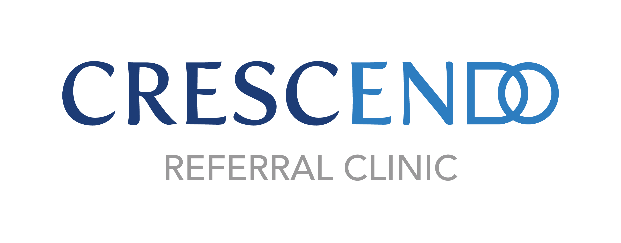 0121 382 8544Endodontic Referral FormSignature of referring dentist: _______________________________GDC number: _____________________________________________Date: _____________________Be assured that we advise patients to continue seeing their own dental practitioner for their regular routine examinations and treatment. We will only definitively restore the tooth/teeth being endodontically treated if you specifically request us to do so.Referring Dentist’s DetailsReferring Dentist’s DetailsNamePractice Name and AddressMobile Telephone NumberEmail Address (please print clearly) Patient’s DetailsPatient’s DetailsNameDate of BirthAddressGenderTelephone NumberWork Telephone NumberEmail AddressReferral DetailsReferral DetailsReferral DetailsTooth/Teeth to be TreatedType of Referral(Check relevant box)Consultation and Report OnlyType of Referral(Check relevant box)Primary Root Canal TreatmentType of Referral(Check relevant box)Root Canal Re-TreatmentOthers Factors(Check all relevant boxes)Canal blockageOthers Factors(Check all relevant boxes)Difficult accessOthers Factors(Check all relevant boxes)Post removalOthers Factors(Check all relevant boxes)Unable to locate all canalsOthers Factors(Check all relevant boxes)Instrument removalOthers Factors(Check all relevant boxes)TraumaOthers Factors(Check all relevant boxes)Perforation or root resorptionOthers Factors(Check all relevant boxes)Post and core build-up requiredOthers Factors(Check all relevant boxes)Definitive restoration required e.g. composite filling or build up, cuspal coverage onlay, crownDetailsPlease provide us with an up-to-date periapical radiograph of the tooth/teeth to be treated.Please provide us with an up-to-date periapical radiograph of the tooth/teeth to be treated.Please provide us with an up-to-date periapical radiograph of the tooth/teeth to be treated.